NOUVEAU COMMENCEMENTCette expression, relativement récente, a commencé à être utilisée dans l’Institut mariste par le frère Emili Turú, SG. Dans sa lettre L’avenir a un cœur de tente, il dit que « à l’aube du troisième centenaire, nous espérons un nouveau commencement  pour l’Institut. » Le XXIe Chapitre général a très bien exprimé le contenu de cette expression quand il a parlé d’une nouvelle époque pour le charisme mariste, de partir vers une terre nouvelle, d’une vie consacrée renouvelée, d’une nouvelle relation, d’une nouvelle identité du frère, de nouvelles formes de communautés, de nouvelles manières d’évangéliser et d’éduquer… Tout cela manifeste la nouveauté de toute naissance, la nouveauté d’une nouvelle vie mariste.Cette expression semble nous dire que si nous voulons conserver la vie, il nous faut la changer, sinon « nous la perdrons ». C’est pourquoi le Pape François a parlé d’une « Église prête à partir », donc une Église aux portes ouvertes, toujours dans la dynamique de l’exode, du départ du « oui », du cheminement toujours renouvelé. Le Pape invite à ne pas rester enfermés dans la nostalgie de structures et de coutumes qui n’ont plus d’échos dans le monde actuel. À culture nouvelle, nouvelle présentation de l’Évangile.Chaque étape critique de l’histoire, où l’homme change la façon de se comprendre lui-même et de comprendre ses relations avec le monde et la transcendance, va présenter de nouveaux profils de vie et de nouvelles coordonnées pour la vie religieuse et les institutions ecclésiales; c’est dire qu’il faut vivre le défi d’un nouveau commencement. Depuis Vatican II, on a employé à plusieurs reprises les mots « rénovation », « aggiornamento », « retour aux sources »… Le F. Basilio Rueda fit écho, dans ses circulaires, à ces appels du Concile. Le XIXe Chapitre général utilise le terme « refondation ». Et ce fut le F. Benito qui a développé le concept. Refonder, disait-il, c’est réorienter effectivement l’Institut dans la ligne des intuitions et des intentions qu’eut le Fondateur à l’origine de la Congrégation. Cela implique récupérer les éléments qui donne au charisme son originalité afin de les rendre actuels en ce moment présent et dans les différents contextes culturels où l’Institut est implanté. 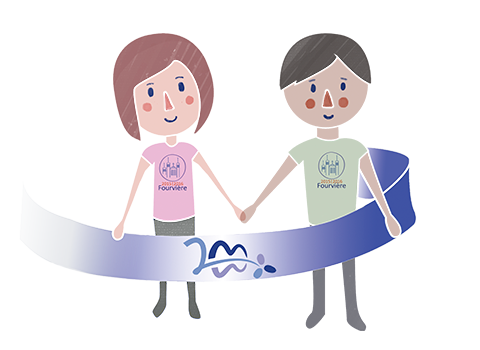 Le nouveau commencement suppose accepter que la mort fasse partie de la vie, et que ce processus comporte une véritable souffrance; il implique assumer une attitude du provisoire, du temporaire, de l’adaptation, de vivre l’insécurité, mais aussi d’accueil, de relation; il implique de la créativité, de l’imagination, de la nouveauté. Entrer dans un nouveau commencement, exige de s’approprier le cœur du Fondateur et de percevoir les appels de Dieu dans l’époque actuelle; se servir de ses yeux pour regarder avec amour le monde d’aujourd’hui et les urgences qui font appel à une action semblable à celle qu’il a prise en 1817; s’efforcer d’incarner, dans un langage nouveau, les mêmes valeurs qu’il a voulues pour ses frères; entreprendre des projets qui puissent être les plus fidèles aux intuitions et aux intentions de fondation; aller plus loin que la fidélité, même si ce que nous faisons est bon et plausible pour une partie de la société.L’expression « nouveau commencement » invite à ne pas répéter, à sortir de la routine et de l’inertie, et éviter les structures qui mènent plus à la conservation qu’à la conversion. Il invite à entrer dans des chemins de fécondité généreuse, créative, contagieuse et joyeuse. La suite de Jésus que nous partageons, frères et laïcs, fait de nous des chercheurs et des explorateurs. « Nous déplacer, nous détacher, assumer un chemin de conversion » dira le XXIe Chapitre général. C’est le dérangement et le déplacement qu’ont vécus Marie et Champagnat. C’est le « aller au large » et « passer sur l’autre rive » que signale Jésus. C’est l’expérience de pèlerinage et de recherche; expérience de peur et d’admiration, d’hésitations et de confiance. C’est assumer la condition d’itinérants. Comme le dit David Weinbaum : « Le secret d’une vie riche est d’avoir plus de départs que d’arrivées ». 